Town of Sturbridge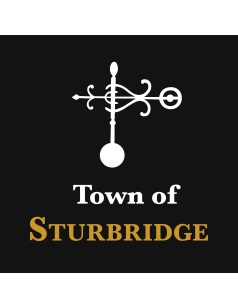 Special Events CommitteeAgenda:Special Events Committee Julian Room – Second FloorSturbridge Town Hall 308 Main Street Tuesday, September 6, 2022  – 5:30 PM.Call to OrderQuorum Check – Roll CallOld Business: Discussion: Home of the Brave RaceNext Meeting:  TBDAdjournment 